厦门市标准化指导性技术文件DB 3502/Z 040.12—2020公共服务领域英文译写规范第12部分：司法系统Guidelines for English Translation of Public Signs
Part 12: Justice System（征求意见稿）2020 - XX - XX发布2020 - XX - XX实施厦门市市场监督管理局  发布目次前言	II1  范围	12  规范性引用文件	13  术语和定义	14  翻译方法和要求	15  书写要求	2附录A（资料性）  厦门市司法系统相关机构名称英文译法示例	3附录B（资料性）  厦门市司法系统人员级别与职务职称英文译法示例	5附录C（资料性）  厦门市司法系统服务信息英文译法示例	7前言本文件按照GB/T 1.1—2020《标准化工作导则  第1部分：标准化文件的结构和起草规则》的规定起草。DB3502/Z 040《公共服务领域英文译写规范》分为以下部分：——第1部分：通则；——第2部分：道路交通；——第3部分：组织架构与职务名称；——第4部分：旅游景区；——第5部分：文化娱乐；——第6部分：体育场馆；——第7部分：科技教育；——第8部分：医疗卫生；——第9部分：邮政电信；——第10部分：餐饮住宿；——第11部分：商业金融；——第12部分：司法系统；——第13部分：口岸设施；——第14部分：闽南风俗。本文件为DB3502/Z 040的第12部分。  本文件附录A、附录B、附录C均为资料性附录。本文件由厦门市人民政府外事办公室提出并归口。本文件起草单位：厦门市标准化研究院、厦门市翻译协会。本文件主要起草人：。本文件为首次发布。范围本文件规定了厦门市司法系统领域英文翻译和书写的相关术语和定义、翻译方法和要求、书写要求等。本文件适用于厦门市司法系统相关机构名称、司法系统人员级别与职务职称、司法系统服务信息的英文译写。规范性引用文件DB3502/Z 040.1-2017 公共服务领域英文译写规范 第1部分：通则DB3502/Z 040.3-2017 公共服务领域英文译写规范 第3部分：组织架构与职务名称术语和定义司法系统 justice system依照国家法定职权和法定程序，管理公共安全事务的行政执法部门以及具体运用法律处理案件的司法部门、行政机关和相关机构，主要包括人民法院、人民检察院、公安机关、司法行政机关、监狱、仲裁机构以及律师事务所等。翻译方法和要求司法机构名称法院译作Court，如：厦门市中级人民法院，Xiamen Intermediate People’s Court；区人民法院的英文翻译为“区名 + District + People’s Court”，如：厦门市思明区人民法院，Xiamen Siming District People’s Court。检察院译作Procuratorate，如：厦门市人民检察院，Xiamen People’s Procuratorate；区人民检察院的英文翻译为“区名 + District + People’s Procuratorate”，如：厦门市思明区人民检察院，Xiamen Siming District People’s Procuratorate。公安局译作Public Security Bureau或Bureau of Public Security，如：厦门市公安局，Xiamen Municipal Public Security Bureau；公安局的“分局”译作Branch，如：厦门市公安局思明分局，Xiamen Municipal Public Security Bureau, Siming Branch。司法局译作Justice Bureau。监狱译作Prison。仲裁委员会译作Arbitration Commission；仲裁中心译作Arbitration Center。律师事务所译作Law Firm。其他厦门市司法系统相关机构名称的译写应符合DB3502/Z 040.1-2017中5.1的各项要求。具体参见附录A。法官译作Judge或Justice。检察官译作Prosecutor。警察译作Police；警监译作Commissioner；警督译作Supervisor；警司译作Superintendent。公证员译作Notary Public。律师译作Lawyer。法官、检察官、警衔级别的英文翻译为“序数词 + Rank/Class”或“Rank/Class+罗马数字”，如：一级高级法官，Senior Judge of the First Rank；三级警监 Police Commissioner Class III。其他厦门市司法系统人员级别与职务职称的译写应符合DB3502/Z 040.3-2017中4.8的各项要求。具体参见附录B。司法系统服务信息法院内（审判）庭统一翻译为Division，如：涉台案件审判庭，Taiwan-Related Cases Division；法院内各“庭”的序号使用“No. + 基数词”表示，如：立案一庭，Case-Filing Division No. 1。行政机构中履行执法职能的支队、大队、中队等一律译作Unit，其级别自然体现在所属机构的行政级别，如：厦门市公安局经济犯罪侦查支队译作Economic Crime Investigation Unit of Xiamen Municipal Public Security Bureau。既有部队称谓又有地方称谓的，如交通警察支队又为公安交通管理局，为了便于沟通交流，建议在对外宣传交流中同意使用地方称谓。厦门市司法系统服务信息的译写应符合DB3502/Z 040.1-2017中5.2的各项要求。具体译法参见附录C。词语选用和拼写方法英文词语选用和拼写方法应符合DB3502/Z 040.1-2017中5.3的要求。语法和格式英文译写应正确使用人称、时态。可数名词用在指示处所的标志里一般用复数形式；用在指示实物的标志里一般用单数形式。单复数用法还应符合DB3502/Z 040.1-2017中5.4.1的相关要求。书写要求英文大小写、标点符号、字体、空格、换行等的用法应符合DB3502/Z 040.1-2017中第6章的要求。
（资料性）
厦门市司法系统相关机构名称英文译法示例说明表 A.1给出了厦门市司法系统相关机构名称英文译法示例。英文中“（）”及其所包含的内容是译文的组成部分，使用时应完整译写。厦门市司法系统相关机构名称厦门市司法系统相关机构名称英文译法示例见表 A.1。厦门市司法系统相关机构名称英文译法示例表A.1（续）
（资料性）
厦门市司法系统人员级别与职务职称英文译法示例厦门市司法系统人员级别与职务职称英文译法示例见表 B.1。厦门市司法系统人员级别与职务职称英文译法示例表B.1（续）
（资料性）
厦门市司法系统服务信息英文译法示例说明表 C.1～表 C.10给出了厦门市司法系统服务信息英文译法示例。各表的英文中：“〔 〕”中的内容是对英文译法的解释说明，“（）”及其所包含的内容是译文的组成部分，使用时应完整译写；“____”表示使用时应根据实际情况填入具体内容；“或”前后所列出的不同译法可任意选择一种使用。功能设施信息功能设施信息英文译法示例见表 C.1。功能设施信息英文译法示例表C.1（续）警告警示信息警告警示信息英文译法示例见表 C.2。警告警示信息英文译法示例指示指令信息指示指令信息英文译法示例见表 C.3。指示指令信息英文译法示例通用司法用语通用司法用语英文译法示例见表C.4。通用司法用语英文译法示例表C.4（续）表C.4（续）法院司法用语法院司法用语英文译法示例见表 C.5。法院司法用语英文译法示例表C.5（续）表C.5（续）表C.5（续）检察院司法用语检察院司法用语英文译法示例见表 C.6。检察院司法用语英文译法示例表C.6（续）公安机关司法用语示例公安机关司法用语英文译法示例见表 C.7。公安机关司法用语表C.7（续）监狱司法用语监狱司法用语英文译法示例见表 C.8。监狱司法用语英文译法示例表C.8（续）律所司法用语律所司法用语英文译法示例见表 C.9。律所司法用语英文译法示例其他司法机构司法用语其他司法机构司法用语英文译法示例见表 C.10。其他司法机构司法用语英文译法示例表C.10（续）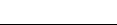 ICS  01.080.10CCS  A 22 3502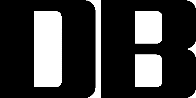 序号中文英文（法院）厦门市中级人民法院Xiamen Intermediate People's Court厦门市思明区人民法院Xiamen Siming District People's Court厦门海事法院Xiamen Maritime Court（检察院）厦门市人民检察院Xiamen People's Procuratorate厦门市思明区人民检察院Xiamen Siming District People's Procuratorate（公安机关）厦门市公安局Xiamen Municipal Public Security Bureau厦门市公安局思明分局Xiamen Municipal Public Security Bureau, Siming Branch 厦门市公安局高崎国际机场分局Xiamen Municipal Public Security Bureau, Gaoqi International Airport Branch（司法机关）厦门市司法局Xiamen Municipal Justice Bureau厦门市思明区司法局Xiamen Siming District Justice Bureau（监狱）厦门监狱Xiamen Prison（仲裁）厦门仲裁委员会Xiamen Arbitration Commission物流仲裁中心Logistics Arbitration Center知识产权仲裁中心Intellectual Property Arbitration Center（律所）厦门市律师协会Xiamen Lawyers Association律师事务所Law Firm（调解委员会）序号中文英文人民调解委员会组织Organization of the People's Mediation Committee人民调解委员会People's Mediation Committee序号序号中文中文英文英文（法院）（法院）院长院长PresidentPresident副院长副院长Vice PresidentVice President法官法官JudgeJudge大法官大法官JusticeJustice首席大法官首席大法官Chief JusticeChief Justice高级法官高级法官Senior JudgeSenior Judge一级高级法官一级高级法官Senior Judge of the First RankSenior Judge of the First Rank庭长庭长Chief JudgeChief Judge副庭长副庭长Deputy Chief JudgeDeputy Chief Judge审判长审判长Presiding JudgePresiding Judge审判委员会委员审判委员会委员Member of Adjudication CommitteeMember of Adjudication Committee审判员审判员JudgeJudge代理审判员代理审判员Assistant JudgeAssistant Judge书记员书记员Court Clerk或Law ClerkCourt Clerk或Law Clerk法警法警Court SecurityCourt Security人民陪审员人民陪审员People’s AssessorPeople’s Assessor（检察院）（检察院）首席大检察官首席大检察官Chief Grand ProsecutorChief Grand Prosecutor大检察官大检察官Grand ProsecutorGrand Prosecutor高级检察官高级检察官Senior ProsecutorSenior Prosecutor检察长检察长Prosecutor-GeneralProsecutor-General副检察长副检察长Deputy Prosecutor-GeneralDeputy Prosecutor-General检察委员会专职委员检察委员会专职委员Full-Time Member of the Procuratorial CommitteeFull-Time Member of the Procuratorial Committee检察员检察员ProsecutorProsecutor特约检察员特约检察员Guest ProsecutorGuest Prosecutor书记员书记员Procuratorate ClerkProcuratorate Clerk（公安机关）（公安机关）局长局长Director-GeneralDirector-General督察长督察长Chief InspectorChief Inspector巡视员巡视员CounselorCounselor（司法机关）（司法机关）公证员公证员Notary PublicNotary Public（监狱）（监狱）序号中文英文监狱长Warden副监狱长Deputy Warden（律所）法律顾问Legal Counsel常年法律顾问Perennial Legal Counsel律师Lawyer私人律师Private Attorney序号中文英文（法院）立案一庭Case-Filing Division No. 1民事审判第一庭Civil Adjudication Tribunal No. 1涉台案件审判庭Taiwan-Related Cases Division审判监督庭Judicial Supervision Division司法鉴定技术处Forensic Technology Division刑事审判第一庭Criminal Adjudication Tribunal No. 1执行局（执行庭）Enforcement Bureau (Enforcement Division)（检察院）案件管理办公室Case Management Office反渎职侵权局Anti-malfeasance Bureau反贪污贿赂局Anti-corruption Bureau公诉处Public Prosecution Division监所检察处Imprisonment Procuratorial Division控告申诉检察处Indictments and Appeals Procuratorial Division 民事行政检察处Civil Administrative Procuratorial Division涉台案件办公室Taiwan-Related Cases Office侦查监督处Investigation and Supervision Division（公安机关）打击走私工作处Anti-smuggling Division法制支队Legal Unite厦门市公安交通管理局Traffic Control Bureau of Xiamen Municipal Public Security Bureau禁毒支队Anti-drug Unit经济犯罪侦查支队Economic Crime Investigation Unite序号中文英文举报信箱Tip-off Box看守所Detention House科技通信处（厦门市公安局信息中心）Technology and Communications Division (Information Center of Xiamen Municipal Public Security Bureau)厦门市公安局出入境管理局Exit-Entry Administration of Xiamen Municipal Public Security Bureau（司法机关）法规处Regulations Division公证管理处Notary Affairs Management Division律师管理处Lawyers Management Division厦门市法律援助中心Xiamen Legal Aid Center 厦门市公证处Xiamen Notary Public Office司法鉴定仲裁管理处Judicial Appraisal and Arbitration Administration Division司法鉴定中心Forensic Science Center（监狱）警戒隔离带Guard Segregation Zone序号中文英文保卫公共秩序Safeguard Public Order法律面前人人平等All Are Equal Before Law公民义务Civic Duty社会义务Social Duty或Public Duty维护国家统一和领土完整Uphold National Unity and Territorial Integrity维护国家主权Defend State Sovereignty维护民族尊严Uphold National Honor维护人民利益Safeguard the People’s Interests严格执法Strictly Enforce Laws遵纪守法Observe Law and Regulations遵守公共秩序Observe Public Order遵守宪法和法律Abide by the Constitution and Laws序号中文英文出租车请从＿＿门进入Taxi Entrance at Gate ＿＿﹝大门的译法参见4.3.1﹞非公莫入Staff Only请出示证件Please Present Your ID请从另端进入Use Other Doors请将手机设置为静音Please Mute Your Cellphone或Please Silence Your Cellphone请排队等候入场Please Line up Here或Please Wait in Line上下楼梯请靠右Keep Right on Stairs  序号中文英文（法律）宪法Constitution法律Law民法Civil Law刑法Criminal Law诉讼法Procedure Law婚姻法Marriage Law行政法Administrative Law行政法规Administrative Regulations地方法规Local Regulations民族自治区法规Regulations of National Autonomous Regions经济特区法规Regulations of Special Economic Zones特别行政区基本法Basic Laws of Special Administrative Regions国际条约和惯例International Treaties and Practices规章Rules（公民权利）公民权利Civil Right婚姻自由Freedom of Marriage人身权Rights of the Person人身自由权Right of Personal Freedom休息和休假权Right to Rest and Leisure言论自由Freedom of Expression或Freedom of Speech政治信仰自由Freedom of Political Conviction（案件）案件Legal Case案情Facts of Legal Case或Details of a Case序号中文英文报案Report a Case (to Security Authorities)被推翻案件Reversed Case大案Major Case翻案Cassation孤立案件Isolated Case国际案件International Case交通案件Traffic Case结案Close a Case或Settle a Lawsuit立案Open a Case民事案件Civil Case或Suit at Law上诉案件Case on Appeal诉讼案件Contentious Case或Court Case刑事案件Criminal Case或Criminal Matter要案Important Case有争议案件Case Under Dispute（罪行）罪Crime或Offence盗窃罪Crime of Larceny破坏国家安全罪Offence of Jeopardizing/Endangering State Security抢劫罪Offence of Robbery或Crime of Pillage杀人罪Crime of Manslaughter投毒罪Poisoning Offence未遂盗窃罪Attempted Burglary刑事犯罪Criminal Offense或Crime走私罪Smuggling Offence（罪犯）罪犯Prisoner保外就医犯Criminal Offender on a Medical Parole成年犯Adult Offender共犯Accomplice前科犯Criminal with Previous Conviction少年犯Juvenile Offender死刑犯Capital Prisoner外籍罪犯Foreign Offender嫌疑犯Suspected Criminal或Suspect刑事嫌疑犯Criminal Suspect重罪犯Felon主犯Prime Culprit主要嫌疑犯Key Suspect或Principal Suspect序号中文英文走私犯Smuggler（刑罚）刑罚Criminal Punishment法定刑罚Prescribed Penalty或Statutory Punishment法定最低刑Mandatory Minimum Penalty附加刑Accessory Penalty缓刑Probation或Temporary Suspension of the Execution of a Sentence死刑Capital Punishment或Death Penalty无期徒刑Imprisonment for Life或Life Imprisonment有期徒刑Imprisonment for a Definite Period或Set Term of Imprisonment或Fixed Term of Imprisonment主刑Principal Penalty（其他）司法拍卖Judicial Auction序号中文英文出具律师意见书Providing Legal Opinion案件受理费Case Acceptance Fee案件/案子Case案件发回Remand a Case或Remit a Case (to a low court)案件名称Case Title列席（法官）Guest Judge审理（法官）Presiding Judge案卷材料Litigation Documents案情陈述书Statement of Case案外人Non-party或Outsider案由Cause of Action败诉方Losing Party保全措施申请书Application for Attachment被告Defendant〔用于民事、行政案件〕或The Accused〔用于刑事案件〕被害人Victim诉讼代理人Agent Ad Litem被上诉人The Appellee或Respondent被申请人Respondent被申请执行人Party Against Whom Execution Is Filed被诉人Respondent或Defendant被执行人Person Subject to Enforcement本案律师Lawyer of the Case本诉Principal Action必要共同诉讼人Party in Necessary Co-litigation变通管辖Jurisdiction by Accord辩护Defense辩护词Defense或Pleadings辩护律师Defense Attorney或Defense Lawyer辩护人Defender辩护要点Point of Defense辩护意见Submission辩护证据Exculpatory Evidence或Defense Evidence辩论阶段Stage of Court Debate不在现场证明Alibi裁定书Order或Ruling或Determination〔指终审裁定〕裁决书Award〔用于仲裁〕裁决书Verdict〔用于陪审团〕采信的证据Admitted Evidence或Established Evidence出示的证据Exhibit出庭Appear (in Court)传票Summons或Subpoena答辩状Answer或Reply当庭释放Released by Court代理词Attorney’s Statement当事人陈述Statement of the Parties第三人Third Party调查笔录Record of Investigation调查取证Investigation and Evidence Collection法律条款Clause或Legal Provision法庭录音摄影文字记录Court Reporting Services法庭传票Judge’s Summons法院拘票Bench Warrant高级律师Senior Lawyer刑事诉讼Criminal Litigation行政诉讼Administrative Litigation国际诉讼International Litigation国内诉讼Domestic Litigation合伙律师Partner Lawyer会见当事人Interview a Client举证责任Burden of Proof或Onus of Proof量刑标准Sentencing Standards对……起诉/告发/检举Prosecute起诉/控告/提起民事诉讼Sue或Filing of a Lawsuit或Litigate提起公诉Prosecute Ex Officio认罪（不认罪）Plead Guilty (Not Guilty)上诉Appeal涉外民事诉讼Foreign Civil Proceedings涉外刑事诉讼Foreign Criminal Proceedings申请人Applicant或Petitioner申请书Petition或Application for Arbitration申请执行人Execution Applicant申诉Complain或Appeal申诉人宣誓书Claimant’s Affidavit of Authenticity申诉书Appeal for Revision审理通知书Notice of Hearing审判长宣布开庭Presiding Judge Announces Court in Session审判管辖Jurisdiction审判监督程序Procedure for Trial Supervision审判委员会Judicial Committee最高额罚金Maximum Fine没收财产Forfeiture of Property并科罚金Cumulatively-Punished with a Fine剥夺人身自由Deprivation of Personal Liberty剥夺公民权Deprivation of Civil Rights剥夺政治权利终身Deprivation of Political Rights for Life生效判决裁定Legally Effective Judgement胜诉方Winning Party失踪和死亡宣告Declaration of Disappearance and Death实（质）体证据Substantial Evidence实物证据Tangible Evidence实在证据Real Evidence示意证据Demonstrative Evidence视听证据Audiovisual Evidence受害人的近亲属Victim’s Immediate Family受理Acceptance受理刑事案件审批表Registration Form of Acceptance of Criminal Case书证Documentary Evidence送达传票Service of Summons或Service of Subpoena诉前财产保全Property Attachment Prior to Lawsuit诉讼参加人Litigious Participants诉状Complaint或Bill of Complaint或State of Claim特别程序Special Procedures条例，细则By-Law或Ordinance休庭Adjourn延期再审Adjourn to a Date to be Fixed仲裁Arbitration序号中文英文驳回请求Deny a Motion或Dismiss a Motion驳回上诉、维持原判Dismiss the Appeal and Uphold the Original Judgement/Verdict驳回诉讼Dismiss an Action或Dismiss a Suit驳回通知书Notice of Dismissal驳回自诉裁定书Ruling of Dismissing Private-Prosecuting Case补充答辩Supplemental Answer补充判决Supplementary Judgement补充侦查Supplementary Investigation不公开审理Trial in Chambers或Non-public Trial不立案决定书Written Decision of No Case-Filing不批准逮捕决定书Written Decision of Disapproving an Arrest不予受理起诉通知书Notice of Dismissal of Accusation by the Court盗用公款Defalcation of Public Funds或Embezzlement of Public Funds反渎职侵权Anti-malfeasance反贪污贿赂Anti-corruption and Anti-bribery过失责任Liability for Fault或Neglect of Duty抗诉书Written Protest控告人Accuser或Complainant上诉人Appellant上诉状Written Appeal审查案件Case Review审查批捕Review and Approve Arrest审查起诉Examination and Prosecution审查起诉阶段Under Prosecution Review或Review and Prosecution Stage司法协助Judicial Assistance死刑复核权Review Power of Death Penalty或Competence for Judicial Review of Death Sentence伪造账目False Accounting序号中文英文被捕Be Arrested不关押Nonconfinement不小心驾驶Negligent Driving出入境管理Exit-Entry Administration闯红灯Red Light Running逮捕Arrest逮捕证Arrest Warrant非法逮捕Illegal Arrest公民自救Citizen Self-Help行政拘留Administrative Detention驾车超速Speeding交通违规Traffic Violation交通违规记分Driving Offence Point警察押送Under Police Escort警民互动Interactions between Police and Public警事咨询Police Q&A Column警务督察Supervision of Police Affairs酒醉后驾驶Drunk Driving或Driving While Intoxicated拘留Confinement或Committal或Detention或Custody拘留查讯Detention for Questioning拘留处分Punishment of Detention拘留令Order of Detention或Order of Confinement拘押令Writ of Detention居留许可变更Residence Permit Alteration拒捕Resist Arrest看押Keep Under Detention或Keep in Confinement扣押Detention临时拘留Provisional Detention判罪前拘留Detention Before Conviction或Non-convicted Detention社会治安综合治理Public Security Comprehensive Management听候拘押Impending Apprehension通缉令Order for Arrest通缉逃犯Order the Arrest of Criminal at Large团体签证的分离及补发Separation and Reissue of Group Visa外国人签证、居留许 可申请表Visa and Residence Permit Application Form违规穿越马路Jaywalking违规停车Illegal Parking畏罪潜逃Abscond to Avoid Punishment或Flee from Justice悬赏Informant Reward或Offer a Reward依法扣押Lawful Attachment或Legal Attachment永久居留Permanent Residence肇事后逃离现场Hit and Run自首Surrender to the Police自首书Letter of Confession序号中文英文案卷材料Case File保外就医Released on Bail for Medical Treatment犯罪类型Nature of Crime分押分管Custody Classification缓刑释放Release on Probation记功Award a Merit记过Demerit假释证明书Certificate of Parole监外执行Execution Outside Prison减刑Commutation of Sentence减刑特赦Commutation或Pardon禁闭Solitary Confinement警告Warning警戒线Cordon Line开释Acquitting或Acquittal免予起诉意见书Recommendation for Exemption from Prosecution判决书Written Judgment其他未被依法剥夺或者限制的权利不受侵犯Other Rights Which Have Not Been Deprived of or Restricted According to Law Shall Not be Violated人身安全、合法财产 和辩护、申诉、控告、 检举的权利不受侵犯Personal Safety, Lawful Properties, and Rights to Defense, Petition, Complaint and Accusation Shall Not Be Violated释放Release释放证明书Certificate of Release收监Put in Prison特赦Special Pardon或Act of Grace无条件赦免Unconditional Pardon无条件释放Absolute Discharge无罪释放Be Acquitted of a Charge刑罚种类Type of Penalty刑满释放人员Person Released After Serving One’s Sentence刑期Length of Sentence有认罪服法表现Show Admission of Guilt and Acceptance of the Judgment有条件赦免Conditional Pardon执行通知书Notice of Execution of Sentence罪犯的人格不受侮辱Human Dignity of a Prisoner Shall Not Be Offended遵守监规纪律Observe the Rules and Disciplines of the Prison序号中文英文法律事务咨询Legal Affairs Counseling国家统一司法考试National Judicial Examination律师执业证书Lawyer's Practicing Certificate律师资格Lawyer’s Qualification序号中文英文公证处Public Notary Office公证费Notarial Fee公证服务Notary's Service公证人Notary Public公证书Notarial Certificate公证制度Notarization System抽奖公证Notarization of Lottery Draw代理仲裁Agency for Arbitration公证强制执行的效力Effectiveness of Execution of Notarization或Effectiveness of Forced Execution of Notarization公证文件的有效性Effectiveness of Notarial Documents合同公证书Notarial Certificate of Contract Document婚姻公证书Notarial Certificate of Marriage经济合同Economic Contract拍卖公证Notarization of Auction商业合同Contract for Commercial Businesses收养公证书Notarial Certificate of Adoption of Children授权公证书Notarial Certificate of Power of Attorney销售合同Sales Contract遗嘱公证Notarization of a Will招标公证Notarization of Bidding